Let’s think about the power of wordsA poet Mr Wago says that words can make people happy. Words can make people sad, or feel deserted. Words have spirit. Do you agree?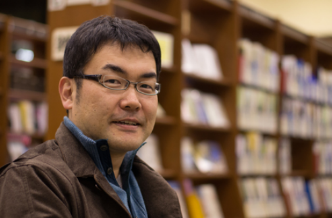 Have someone’s words ever made you happy? What was the occasion? What were the words or phrases?__________________________________________________________________________________________________________________________________________________Circle the words that would make you happy. Cross the words that would make you feel down. Leave the ones that you think are neutral. 
Look at the words you circled. Why would those words make you happy?
＿＿＿＿＿＿＿＿＿＿＿＿＿＿＿＿＿＿＿＿＿＿＿＿＿＿＿＿＿＿＿＿＿Look at the words you crossed out. Why would those words make you sad?
＿＿＿＿＿＿＿＿＿＿＿＿＿＿＿＿＿＿＿＿＿＿＿＿＿＿＿＿＿＿＿＿＿Do you think the words that make you happy make other people happy too? How about the words that make you feel down? __________________________________________________________________Match the cat to the Japanese word which describes its feeling best by writing the number next to the cat. Then write the Japanese word in the space under each cat.
For online quiz, go to: https://www.studystack.com/studyslide-3225512Good books give you knowledge and positive energy, so it is important to read good stories. What are your favourite stories? List two.____________________________________________________________________________________________________________________________________________a) Choose 7 positive words from those books, for example, encouraging words, inspiring words, loving words etc. 
Write those words in the first column in the table below.
b) Then go to jisho online https://jisho.org/ and find the Japanese word for each. Copy the word in Hiragana in the second column in the table. If you have trouble finding the Japanese word, leave the space blank and ask your teacher.
Make a bilingual collection of the positive words above. Write your chosen words in different colours on a sheet of paper. You may add illustrations or photos which relate to your words. Make your poster colourful and eye catching. What kind of actions make people happy? What kind of words make people happy? Are the intentions behind those actions same as the ones behind those words?
_______________________________________________________________________
_______________________________________________________________________
_______________________________________________________________________Illustrations: http://gahag.net/000259-cat-animal/   http://gahag.net/000437-cat-animal/http://gahag.net/000291-cat-animal/   http://gahag.net/006092-cat-animal/さようなら。Good bye.しんせつだね！You are kind!ありがとう！Thank you!えらそうだね。You are bossy.だめ！No good! Don’t do it!こんにちは。Hello.がんばって！Good luck! Go for it!よくできたね！Well done!だいじょうぶ。It’s OK.いれてあげない。You can’t join us.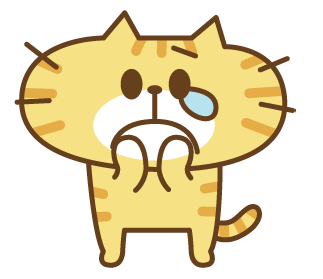 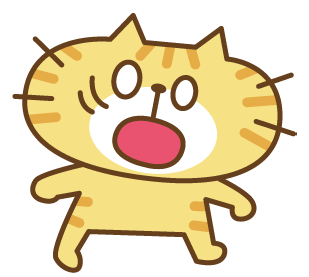 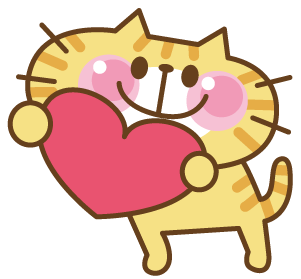 ABC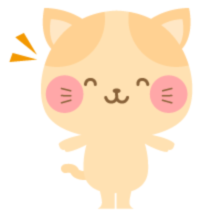 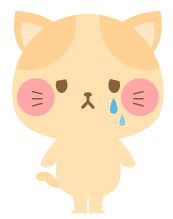 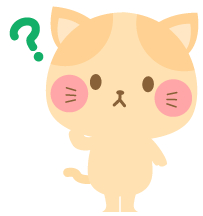 DEF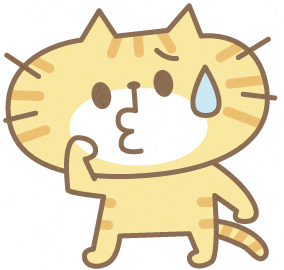 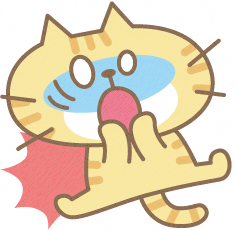 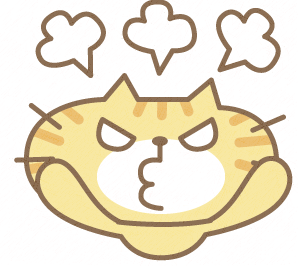 123かなしいな。I’m sad.こまったな・・。I’m in trouble…わからない・・。I don’t know what to do..456うれしい！I’m happy!あたまにきた！I’m so annoyed!びっくりした！I’m surprised!In your languageIn Japanese-Hiragana1234567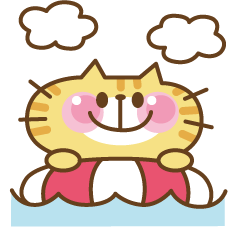 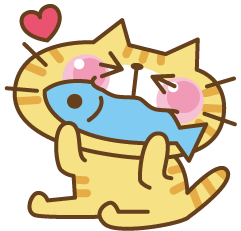 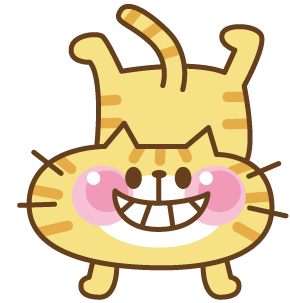 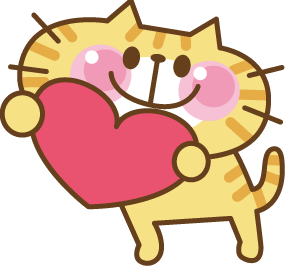 